	                   Východočeské soutěže                            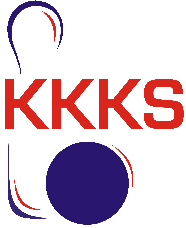 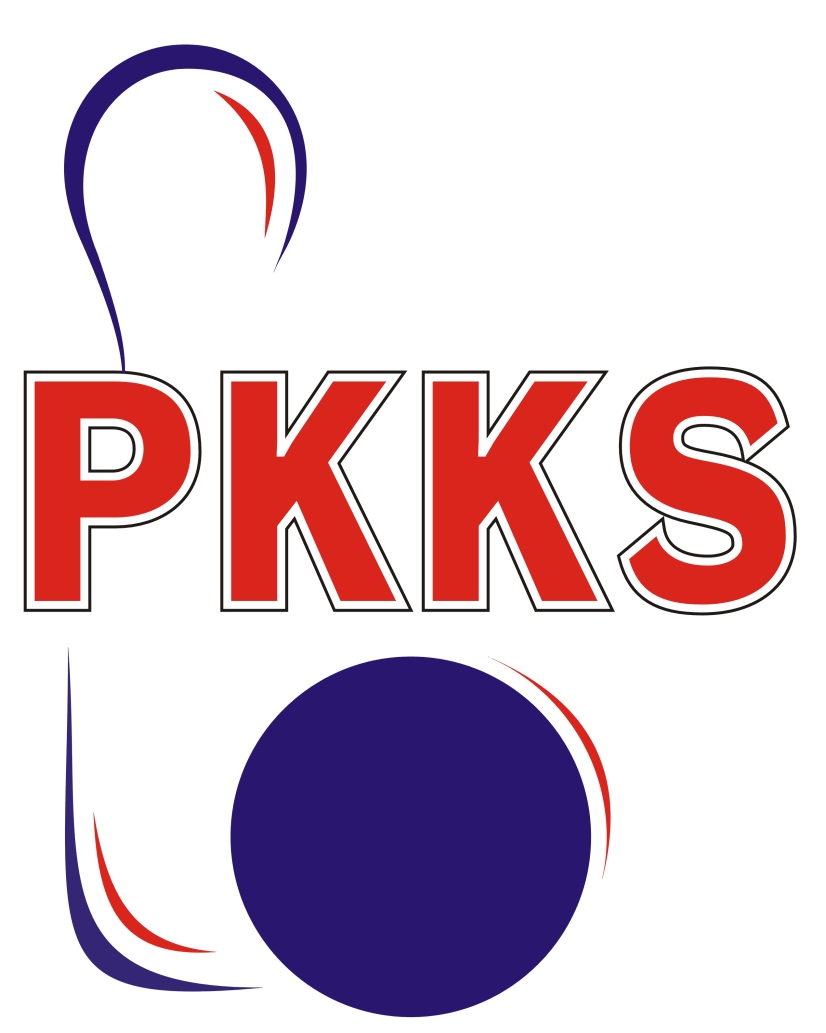                                                                   skupina B                                           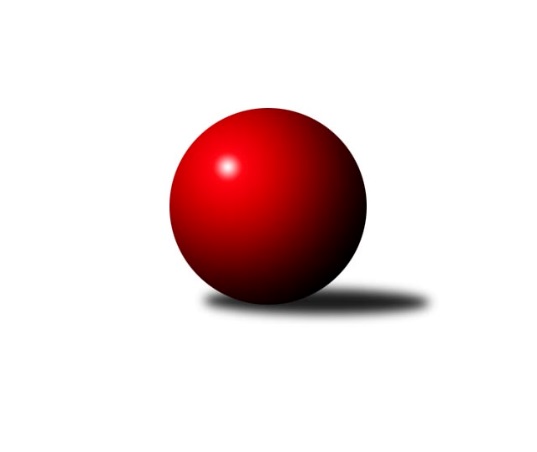 Č.3Ročník 2023/2024	29.9.2023Hradecké céčko jasně vítězí v Nové Pace a zůstává na čele tabulky jako jediný tým bez ztráty bodu. Jilemnice doplatila na slabší dorážku a prohrává v Hořicích. Pardubice poráží Březovice po vyrovnaném průběhu až lepším závěrem. Nová Paka D poprvé vítězí a veze body z Hradce. V Jičíně to byl zápas nevyrovnaných duelů, ale domácí měli nakonec lepší součet sražených kuželek. Smiřice na první výhru stále tedy čekají. Nejlepšího výkonu v tomto kole 1802 dosáhlo družstvo SKK Hořice C a Luděk Sukup 487.Východočeská soutěž skupina B 2023/2024Výsledky 3. kolaSouhrnný přehled výsledků:TJ Nová Paka C	- SKPK DONAP H. Králové C	0:12	1405:1532		27.9.SKK Jičín C	- KK Zalabák Smiřice C	8:4	1677:1626		27.9.TJ Tesla Pardubice C	- HC Březovice A	10:2	1577:1535		29.9.SKPK DONAP H. Králové B	- TJ Nová Paka D	2:10	1606:1634		29.9.SKK Hořice C	- TJ Jilemnice A	10:2	1802:1780		29.9.Tabulka družstev:	1.	SKPK DONAP H. Králové C	3	3	0	0	30 : 6 	 1627	6	2.	SKK Hořice C	3	2	0	1	25 : 11 	 1693	4	3.	TJ Tesla Pardubice C	3	2	0	1	24 : 12 	 1543	4	4.	SKK Jičín C	3	2	0	1	20 : 16 	 1670	4	5.	TJ Jilemnice A	3	2	0	1	20 : 16 	 1641	4	6.	HC Březovice A	3	1	0	2	16 : 20 	 1554	2	7.	TJ Nová Paka D	3	1	0	2	14 : 22 	 1525	2	8.	SKPK DONAP H. Králové B	3	1	0	2	13 : 23 	 1534	2	9.	TJ Nová Paka C	3	1	0	2	10 : 26 	 1395	2	10.	KK Zalabák Smiřice C	3	0	0	3	8 : 28 	 1507	0Podrobné výsledky kola:	 TJ Nová Paka C	1405	0:12	1532	SKPK DONAP H. Králové C	Pavel Beyr	 	 171 	 167 		338 	 0:2 	 376 	 	202 	 174		Roman Klíma	Eva Šurdová	 	 182 	 180 		362 	 0:2 	 416 	 	201 	 215		Bohuslav Trejtnar	Lucie Tomčo	 	 149 	 160 		309 	 0:2 	 314 	 	155 	 159		Nikola Voglová	Jakub Soviar	 	 206 	 190 		396 	 0:2 	 426 	 	214 	 212		Denis Džbánekrozhodčí: Jan SoviarNejlepší výkon utkání: 426 - Denis Džbánek	 SKK Jičín C	1677	8:4	1626	KK Zalabák Smiřice C	Alena Šedivá	 	 230 	 227 		457 	 2:0 	 346 	 	170 	 176		Milan Seidl	František Čermák *1	 	 180 	 206 		386 	 0:2 	 470 	 	215 	 255		Jaroslav Hažva	Vladimír Řeháček	 	 190 	 216 		406 	 0:2 	 487 	 	249 	 238		Luděk Sukup	Zbyněk Hercík	 	 224 	 204 		428 	 2:0 	 323 	 	165 	 158		Milena Seidlovározhodčí: Roman Bureš
střídání: *1 od 51. hodu Jiří ČapekNejlepší výkon utkání: 487 - Luděk Sukup	 TJ Tesla Pardubice C	1577	10:2	1535	HC Březovice A	Lukáš Doubek	 	 190 	 192 		382 	 0:2 	 395 	 	186 	 209		Miloš Čížek	Monika Nováková	 	 203 	 188 		391 	 2:0 	 375 	 	204 	 171		Jaromír Písecký	Oldřich Hubáček	 	 213 	 188 		401 	 2:0 	 398 	 	203 	 195		Jiří Hakl	Vít Musil *1	 	 180 	 223 		403 	 2:0 	 367 	 	179 	 188		Vratislav Fikarrozhodčí: Marek Crlík
střídání: *1 od 51. hodu Kamil DvořákNejlepší výkon utkání: 403 - Vít Musil	 SKPK DONAP H. Králové B	1606	2:10	1634	TJ Nová Paka D	Josef Pardubský	 	 187 	 185 		372 	 0:2 	 409 	 	204 	 205		Miloš Fajfer	Jiří Machač	 	 184 	 189 		373 	 0:2 	 414 	 	213 	 201		Vít Havlín	Jaroslav Gütler	 	 226 	 212 		438 	 2:0 	 379 	 	192 	 187		Jana Vydrová	Irena Šrajerová	 	 215 	 208 		423 	 0:2 	 432 	 	216 	 216		Jaroslav Weihrauchrozhodčí: Jiří ProkopNejlepší výkon utkání: 438 - Jaroslav Gütler	 SKK Hořice C	1802	10:2	1780	TJ Jilemnice A	Ondřej Košťál	 	 201 	 238 		439 	 2:0 	 427 	 	236 	 191		Pavel Müller	Ondřej Černý	 	 228 	 227 		455 	 2:0 	 440 	 	218 	 222		Květoslava Milotová	Ondřej Duchoň	 	 244 	 223 		467 	 2:0 	 427 	 	198 	 229		Lukáš Sýs	Vít Černý	 	 239 	 202 		441 	 0:2 	 486 	 	255 	 231		Petr Čermákrozhodčí: Vojtěch TulkaNejlepší výkon utkání: 486 - Petr ČermákPořadí jednotlivců:	jméno hráče	družstvo	celkem	plné	dorážka	chyby	poměr kuž.	Maximum	1.	Ondřej Černý 	SKK Hořice C	453.67	310.3	143.3	4.0	3/3	(459)	2.	Petr Čermák 	TJ Jilemnice A	450.00	300.5	149.5	5.5	2/3	(486)	3.	Luděk Sukup 	KK Zalabák Smiřice C	449.50	311.5	138.0	5.0	2/3	(487)	4.	Denis Džbánek 	SKPK DONAP H. Králové C	448.00	290.3	157.8	5.0	2/2	(495)	5.	Alena Šedivá 	SKK Jičín C	447.00	309.0	138.0	6.8	2/2	(467)	6.	Jaroslav Hažva 	KK Zalabák Smiřice C	445.50	299.0	146.5	5.0	2/3	(470)	7.	Ondřej Duchoň 	SKK Hořice C	435.33	298.7	136.7	7.3	3/3	(467)	8.	Zbyněk Hercík 	SKK Jičín C	428.50	288.0	140.5	8.5	2/2	(429)	9.	Lukáš Sýs 	TJ Jilemnice A	422.33	294.7	127.7	7.3	3/3	(431)	10.	Bohuslav Trejtnar 	SKPK DONAP H. Králové C	414.75	287.8	127.0	8.5	2/2	(435)	11.	Ondřej Košťál 	SKK Hořice C	414.00	299.5	114.5	10.5	2/3	(439)	12.	Jaroslav Gütler 	SKPK DONAP H. Králové B	413.25	279.8	133.5	5.3	2/2	(438)	13.	Vladimír Řeháček 	SKK Jičín C	407.00	300.8	106.3	13.8	2/2	(412)	14.	Vít Černý 	SKK Hořice C	406.00	291.7	114.3	9.3	3/3	(441)	15.	Petr Slavík 	HC Březovice A	405.50	278.5	127.0	11.0	2/3	(415)	16.	Jiří Čapek 	SKK Jičín C	405.50	283.5	122.0	6.5	2/2	(421)	17.	Jiří Hakl 	HC Březovice A	400.67	289.0	111.7	8.0	3/3	(427)	18.	Marek Zívr 	TJ Jilemnice A	397.50	288.5	109.0	11.0	2/3	(412)	19.	Kamil Dvořák 	TJ Tesla Pardubice C	395.50	272.0	123.5	10.0	2/2	(404)	20.	Roman Klíma 	SKPK DONAP H. Králové C	395.50	292.3	103.3	9.0	2/2	(417)	21.	Vít Havlín 	TJ Nová Paka D	395.00	284.8	110.3	11.8	2/2	(414)	22.	Pavel Müller 	TJ Jilemnice A	395.00	295.3	99.7	15.0	3/3	(427)	23.	Lukáš Doubek 	TJ Tesla Pardubice C	391.50	266.5	125.0	11.8	2/2	(400)	24.	Květoslava Milotová 	TJ Jilemnice A	388.00	271.0	117.0	10.5	2/3	(440)	25.	Miloš Čížek 	HC Březovice A	381.00	281.3	99.7	14.0	3/3	(395)	26.	Irena Šrajerová 	SKPK DONAP H. Králové B	380.00	282.8	97.3	14.5	2/2	(423)	27.	Miloš Fajfer 	TJ Nová Paka D	378.50	266.0	112.5	10.0	2/2	(409)	28.	Vratislav Fikar 	HC Březovice A	378.50	276.5	102.0	11.0	2/3	(390)	29.	Marek Crlík 	TJ Tesla Pardubice C	374.00	269.0	105.0	12.5	2/2	(383)	30.	Jaromír Písecký 	HC Březovice A	374.00	269.5	104.5	12.0	2/3	(375)	31.	Josef Pardubský 	SKPK DONAP H. Králové B	363.50	267.0	96.5	17.0	2/2	(428)	32.	Jana Vydrová 	TJ Nová Paka D	363.25	270.5	92.8	15.0	2/2	(379)	33.	Pavel Beyr 	TJ Nová Paka C	362.25	264.8	97.5	12.8	2/2	(375)	34.	Eva Šurdová 	TJ Nová Paka C	358.50	263.0	95.5	16.5	2/2	(364)	35.	Vít Paliarik 	KK Zalabák Smiřice C	356.50	250.5	106.0	16.0	2/3	(358)	36.	Milan Seidl 	KK Zalabák Smiřice C	356.00	258.5	97.5	14.0	2/3	(366)	37.	Jiří Machač 	SKPK DONAP H. Králové B	353.00	236.5	116.5	9.5	2/2	(373)	38.	Aleš Kovář 	KK Zalabák Smiřice C	344.00	254.0	90.0	16.5	2/3	(347)	39.	Lucie Tomčo 	TJ Nová Paka C	309.00	232.5	76.5	21.0	2/2	(309)	40.	Milena Seidlová 	KK Zalabák Smiřice C	309.00	234.5	74.5	23.5	2/3	(323)		Jiří Prokop 	SKPK DONAP H. Králové B	468.00	319.0	149.0	6.0	1/2	(468)		Jaroslav Weihrauch 	TJ Nová Paka D	432.00	284.0	148.0	10.0	1/2	(432)		Jonáš Bezdíček 	SKPK DONAP H. Králové C	422.50	298.5	124.0	8.5	1/2	(439)		Monika Nováková 	TJ Tesla Pardubice C	405.50	285.5	120.0	8.0	1/2	(420)		Oldřich Hubáček 	TJ Tesla Pardubice C	401.00	291.0	110.0	10.0	1/2	(401)		Jakub Soviar 	TJ Nová Paka C	396.00	304.0	92.0	16.0	1/2	(396)		František Čermák 	SKK Jičín C	390.00	281.0	109.0	9.0	1/2	(390)		Josef Antoš 	TJ Nová Paka C	372.00	283.0	89.0	11.0	1/2	(372)		Adéla Fikarová 	SKK Hořice C	367.00	262.0	105.0	12.0	1/3	(367)		Martin Křížek 	TJ Nová Paka D	356.50	254.5	102.0	14.5	1/2	(361)		Jan Soviar 	TJ Nová Paka C	315.00	237.0	78.0	19.0	1/2	(315)		Nikola Voglová 	SKPK DONAP H. Králové C	314.00	246.0	68.0	23.0	1/2	(314)Sportovně technické informace:Program dalšího kola:4. kolo4.10.2023	st	17:00	SKPK DONAP H. Králové C - TJ Tesla Pardubice C	4.10.2023	st	17:00	KK Zalabák Smiřice C - TJ Jilemnice A	5.10.2023	čt	18:00	TJ Nová Paka D - SKK Hořice C	5.10.2023	čt	19:30	SKK Jičín C - TJ Nová Paka C	6.10.2023	pá	17:00	HC Březovice A - SKPK DONAP H. Králové BZpracoval: J.Egrt – mail: jaregrt@gmail.com  mobil: 606 245 554  
Nejlepší šestka kola - absolutně  
Nejlepší šestka kola - absolutně  
Nejlepší šestka kola - absolutně  
Nejlepší šestka kola - absolutněNejlepší šestka kola - dle průměru kuželenNejlepší šestka kola - dle průměru kuželenNejlepší šestka kola - dle průměru kuželenNejlepší šestka kola - dle průměru kuželenNejlepší šestka kola - dle průměru kuželenPočetJménoNázev týmuVýkonPočetJménoNázev týmuPrůměr (%)Výkon1xLuděk SukupSmiřice C4871xLuděk SukupSmiřice C118.114871xPetr ČermákJilemnice 4862xDenis DžbánekHradec Králové C116.814261xJaroslav HažvaSmiřice C4701xBohuslav TrejtnarHradec Králové C114.064161xOndřej DuchoňHořice C4671xJaroslav HažvaSmiřice C113.994703xAlena ŠediváJičín C4572xAlena ŠediváJičín C110.844573xOndřej ČernýHořice C4551xJakub SoviarN. Paka C108.58396